August2020The Start of the YearImportant dates Here is the synopsis of the month.  We start our first day of our family childcare, August 10th.  We will have our first event Saturday August 22nd, at 7:30 pm.  We will set up our projector out in the front yard and show a family movie.  August 28th we will have our first date night childcare.  This is will be by sign up genius, from 5-9 pm we will have dinner and activities, $20 a child, $5 for any additional children for those enrolled.  $45 for drop off, up to 8 slots.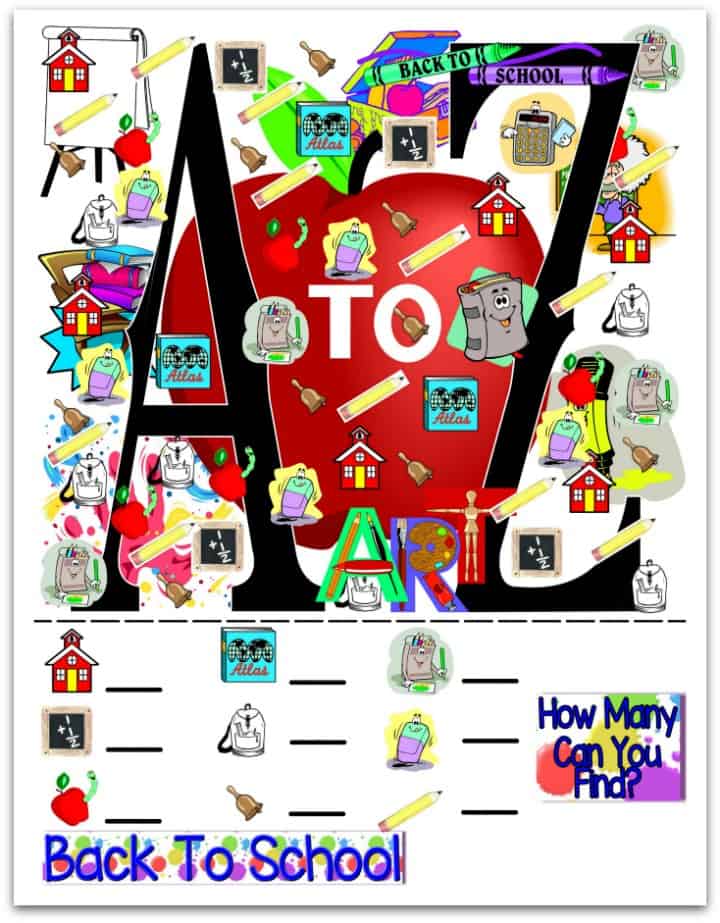 12345678Open HouseOpen HouseOpen HouseOpen House9101112131415Grand Opening16171819202122Family Movie Night. 7:30-9:30pm23242526272829Date Night Drop Off  5-9pm3031